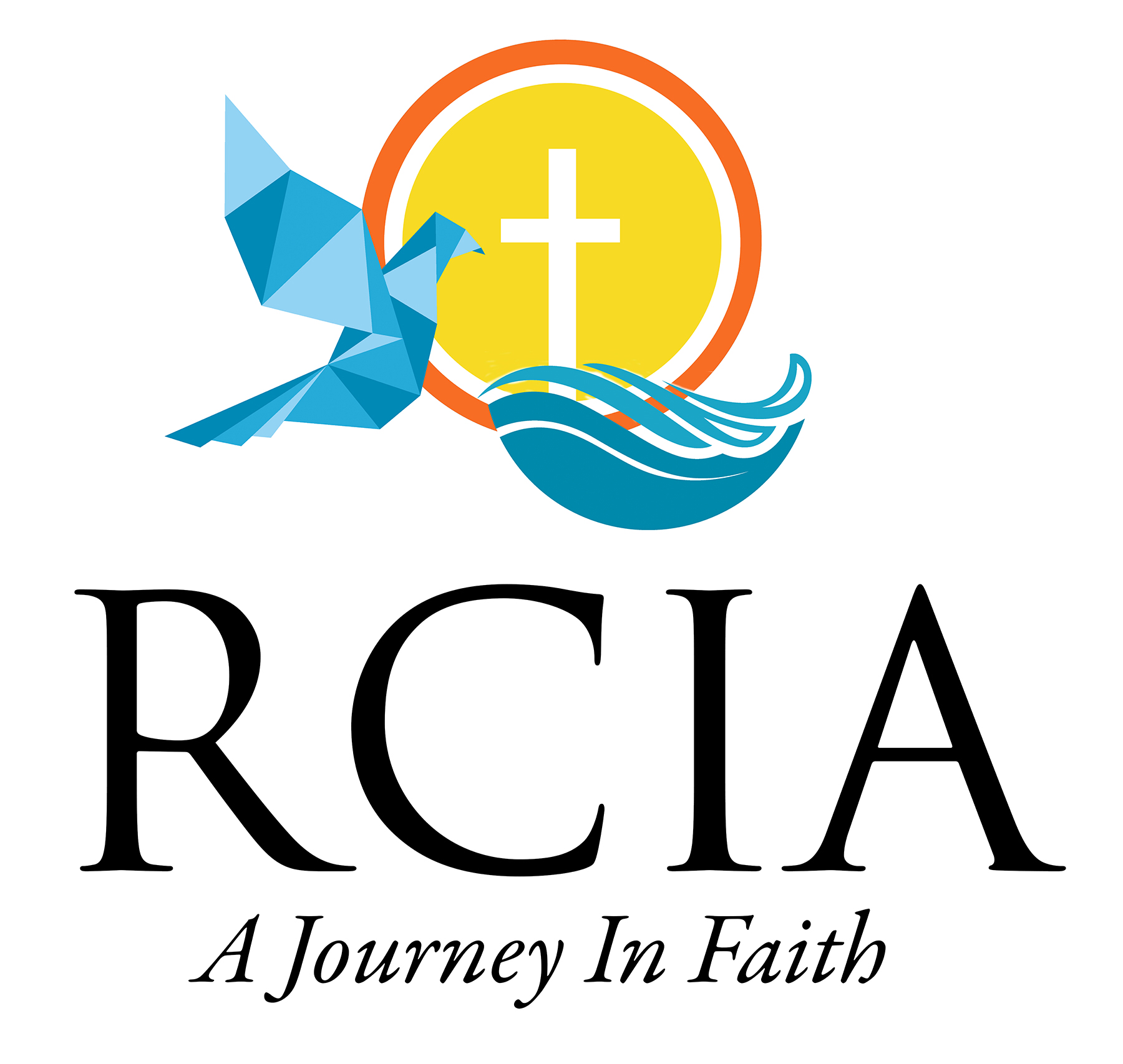 Adults entering this program must be at least 18 years old and in need of Baptism, Holy Communion and Confirmation or have been baptized but are seeking Holy Communion and Confirmation. Due to the pandemic, a member of the RCIA Team will contact you regarding class start dates and times for the 2020-2021 season. Please provide a copy of your Birth or Baptismal Certificate with this application.Fees: $100.00 (non-refundable)I am seeking:   Baptism: _______ Communion: _______  Confirmation: _______  Conversion: _______   Information only:_________Name: ______________________________________________________________________________________________________                 Please printAddress: ____________________________________________________________________________________________________City: __________________________________________________          Zip code: _________________________________________Home Phone: ___________________________________          Cell Phone: _______________________________________________     Best Time to Call:  _______________________            E-mail address: ___________________________________________________Father’s Name: ___________________________________Mother’s Maiden Name: _______________________________________                             Please print 					                        Please printCheck, if you have been Baptized:_____ Where:_______________________________________City/Country:__________________Marital Status:  ______ Single _____ Married before Catholic Priest or Deacon _____Civilly Married  _____Widowed. _____DivorcedHome Parish: ________________________________________________     City: __________________________________________ Parish Envelope Number: ____________ (For OLMM Parishioners Only)———————————————————————————————————————————————————————————-For Office use only:                                 Please review the below information for correctness.  I understand this information will              			                     be on my official certificate as listed. If you approve, please sign below.Rec. Payment: ________ /_____________________________________Bapt/Birth Certi:_______ 	                     NAME:______________________________________________________________________Godparent Form: ______	          Page #: ______________ 		     GODPARENT/SPONSOR:________________________________________________________Book #: ______________            	                        	                                                     GODPARENT:_________________________________________________________________Robe size: _____Ft_____In.                    SIGNATURE: ______________________________CERTIFICATE RECV’D:  (Initial)____________Revised:  06/2019	